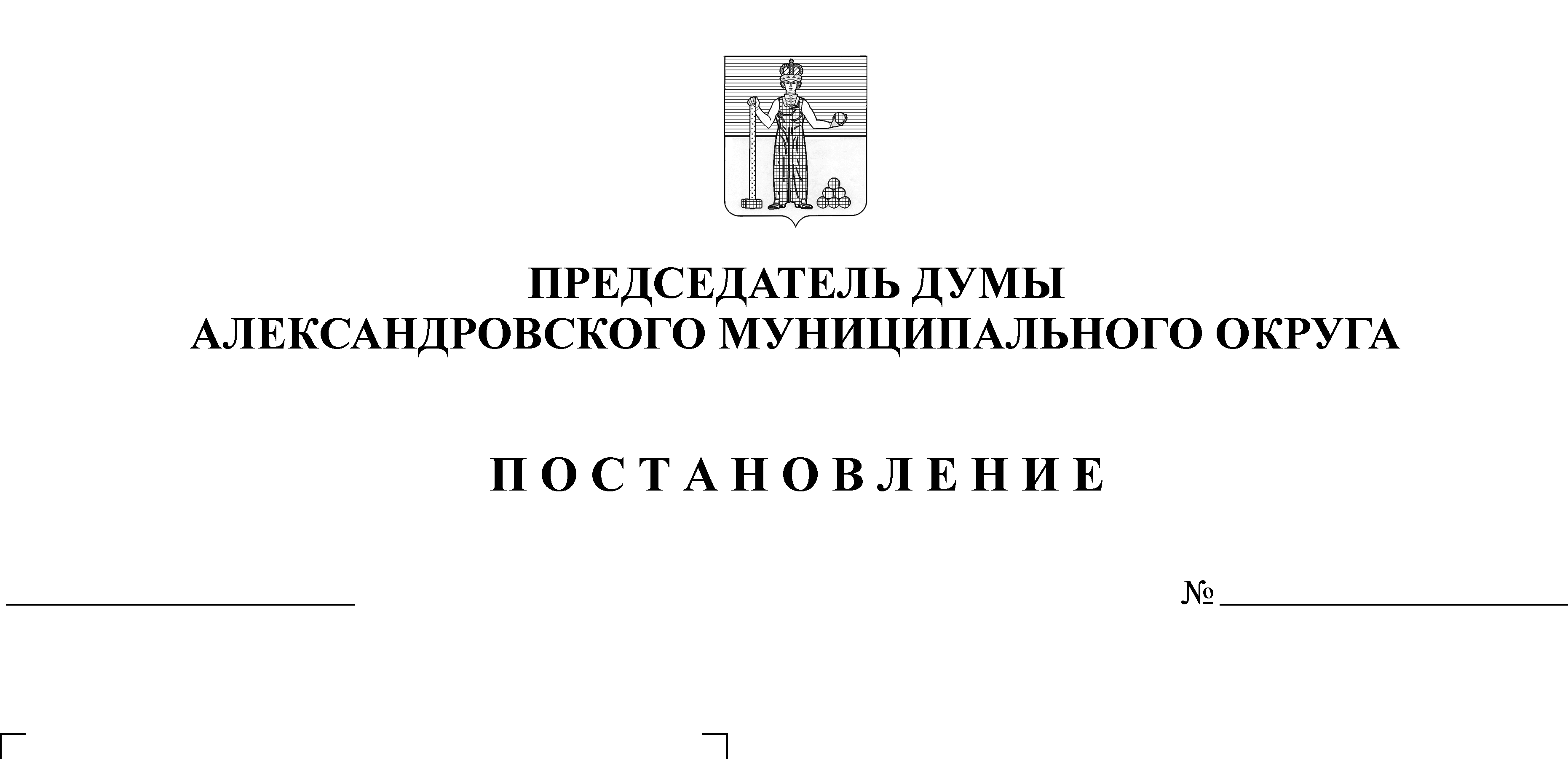 ПОСТАНОВЛЯЮ:1.Отменить постановление председателя Думы Александровского муниципального округа от 15.10.2020 № 23 «О временном прекращении проведения заседаний Думы Александровского муниципального округа».2. Опубликовать настоящее постановление в газете «Боевой путь» и разместить на сайте www.aleksraion.ru.Председатель Думы							           М.А. Зимина